DISTRICT 5 Spring MeetingApril 25, 2017AGENDA Lauren - Chesaning, Alex- St. Pauls, Jessica - Owosso, Cheryl - EmeritusPRE-MEETING: Dinner & CelebrationCall to order and introductions Approval of today’s agendaApproval of FALL 2016 meeting minutesMSVMA January 2017 Full Board meeting updateMMC Planning CommitteeBalanced BudgetSigning @ Full board meetingSight-reading guidelinesReceive treasurer’s reportReport on District 5 Festivals 2017 Solo & Ensemble: 114 eventsChoral Festival: 42 EventsFestival dates for 2018 Solo & EnsembleDate : January 20, 2018Location –CMUHost – Paul EschmannChoral FestivalDate : March 5 & 6, 2018Location –CMU Host– Jessica & CherylFestival dates for 2019 to present at the District Managers Workshop this summer … Solo & EnsembleDate : Jan 26/Feb2Location –TBDHost – TBDHS Choral FestivalDate : March 5&6Location –CMUHost– TBDState nominations:Executive Board President Elect (2019)Executive Board Treasurer (2019)Julia HoltExecutive Board Director of State Choral Festivals and State Solo & Ensemble Festivals (2019) Matt LauraExecutive Board Director of Awards, Summer Conference, Michigan Youth Arts
Specialized Festivals (2019)Executive Board Director of Honors Choirs (2021)Meghan EldredExecutive Board Director of Sight Reading and Music Selection (2021)Gail WordenMS Honors Choir Directors (MMC 2020)(6-7-8, SA) (7-8-9, SSA) Gail Worden(7-8-9, TTB)HS Honors Choir Directors (MMC 2020)(SSAA) (TTBB)(SATB) Meghan EldredTeacher of the Year (2018)Lora KeenanEmeritus Membership (2018)NADistrict 5 concerns to be presented at the June Full Board MeetingBand and Choir I/II descriptive namesOther BusinessDistrict 5 Managers for 2017-2018 - nominations and voteCheryl & JessicaNext MeetingDate: Aug 29 Tentative Location: Paul Eschmann’s HouseAdjournmentPOST-MEETING:  Distribution of Sight Reading Books Jessica NieuwkoopDistrict 5 Co-ManagerOwosso High School765 E. North StreetOwosso, MI 48867jessicanieuwkoop@msvma.org989-729-5577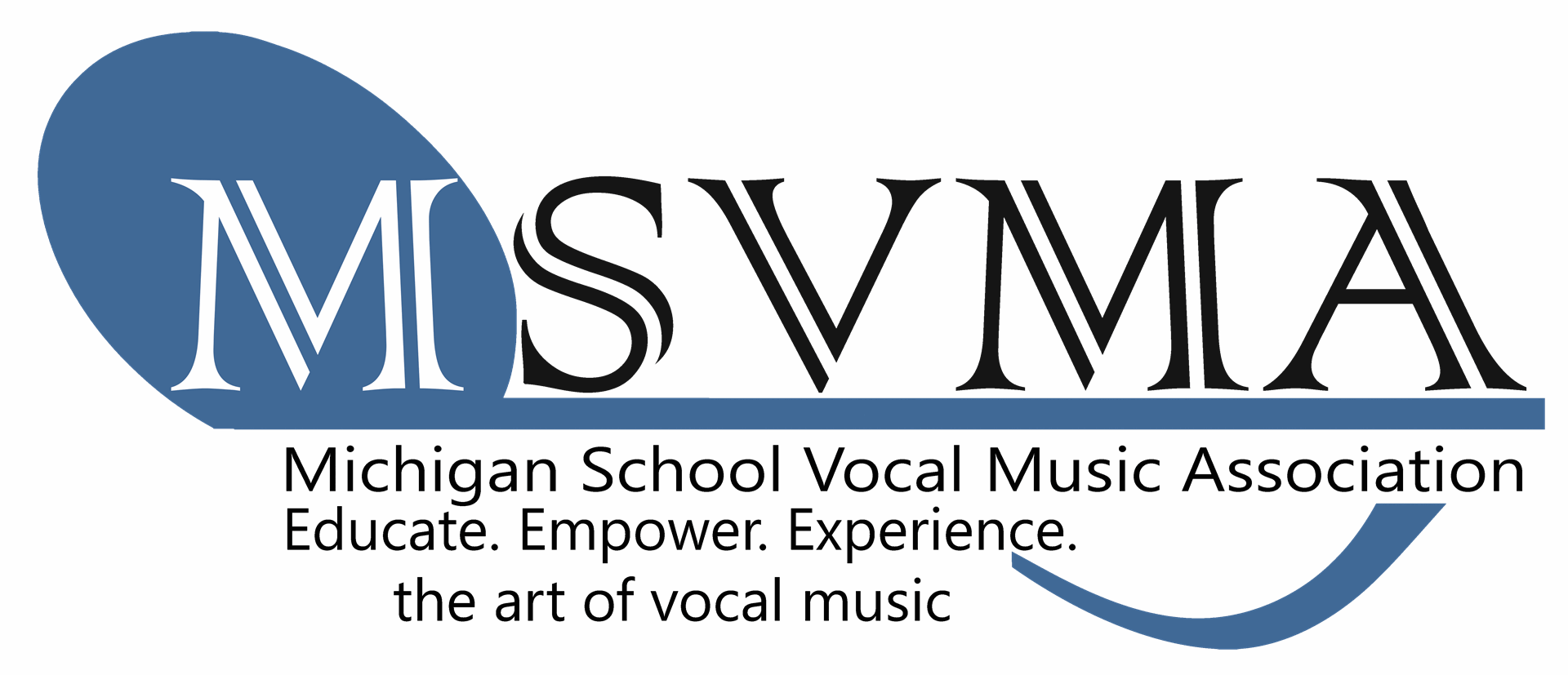 Cheryl Gapinski District 5 Co-ManagerEmerituscherylgapinski@msvma.org(989) 666-7233